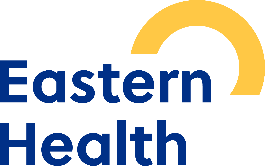 Aboriginal Health TeamService ReferralClient/Patient Name: 	Telephone Number: 	Address: Relevant Medical History:Social (include living situation, significant others, services involved):Next of Kin (provide up to 2 contacts):Name						Relationship					Contact DetailsConsent to Contact provided:	Yes	NoReason for Referral (select from the following): Discharge Planning			 Health Screening/Health Condition Management Cultural Support			 Case Management/Advocacy (including medical transport) Vulnerable person/Child		 Counselling or Psychiatric Support Social and Emotional Wellbeing	 Drug and Alcohol Support Access to Aboriginal Services	 Cultural Support Not Known/Client Request		 HACC (domestic assistance/property maintenance					 Social Groups and Community Activities					Not Known/Client RequestAdditional Information: Referee Name: Role/Organisation: Signature of Referrer: ............................................		Phone: Date: .......... / .......... / ……….Email to AHTIntake@easternhealth.org.au		Ph: (03) 5957 1100